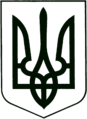 УКРАЇНА
МОГИЛІВ-ПОДІЛЬСЬКА МІСЬКА РАДА
ВІННИЦЬКОЇ ОБЛАСТІ                                                           РІШЕННЯ №607Про внесення змін до рішення виконавчого комітету міської радивід 28.07.2022 року №247 «Про розподіл перевиконання бюджетуМогилів - Подільської міської територіальної громади Могилів - Подільського району Вінницької області станом на 01.07.2022 рік» затвердженого рішенням 22 сесії міської ради 8 скликаннявід 11.08.2022 року №593 «Про затвердження рішень виконавчого комітету міської ради» Керуючись ст.ст. 26, 28 Закону України «Про місцеве самоврядування в Україні», ст.78 Бюджетного кодексу України, Законом України «Про Державний бюджет України на 2022 рік» та рішенням 14 сесії міської ради  8 скликання від 23.12.2021р. №473 «Про бюджет Могилів-Подільської міської територіальної громади Могилів-Подільського району Вінницької області на 2022 рік», відповідно до постанови Кабінету Міністрів України від 11 березня 2022р. №252 «Деякі питання формування та виконання місцевих бюджетів у період воєнного стану», рішенням виконавчого комітету міської ради від 28.07.2022 року №247 «Про розподіл перевиконання бюджету Могилів - Подільської міської територіальної громади Могилів-Подільського району Вінницької області станом на 01.07.2022 рік» та рішенням 22 сесії міської ради 8 скликання від 11.08.2022 року №593 «Про затвердження рішень виконавчого комітету міської ради», -                                               міська рада ВИРІШИЛА:1. Внести зміни в додаток до рішення виконавчого комітету міської ради  від 28.07.2022 року №247 «Про розподіл перевиконання бюджету Могилів -Подільської міської територіальної громади Могилів-Подільського району Вінницької області станом на 01.07.2022 рік», а саме: - по КПКВ 0218240 в колонках 5 та 6 суму «1000000» змінити на «0»;- по КПКВ 1216030 в колонках 5 та 6 суму «14500000» змінити на суму «13360000»;- доповнити КПКВ 3719800 в колонках 5 та 6 сумою «1140000», колонки 10,   11, 15 сумою «1000000»;- доповнити КПКВ 0210180 в колонках 5 та 6 сумою «40000».2. Виділити кошти у вигляді «Субвенції з місцевого бюджету державному бюджету на виконання програм соціально-економічного розвитку регіонів» по КПКВ 3719800 за рахунок зменшення КПКВ 0218240 на суму 1000000 грн та КПКВ 1216030 на суму 1100 000 грн згідно з додатком 1, в тому числі:            - 150000 грн на поточні видатки (по КПКВ 3719800 КЕКВ 2620) на фінансування Програми ________________________________________________________________________________________________________________________________________________________________, зі змінами, згідно з додатком 1, що додається;            - 40000 грн на поточні видатки (по КПКВ 3719800 КЕКВ 2620), 800000 грн на капітальні видатки (по КПКВ 3719800 КЕКВ 3220) на фінансування Програми «_______________________________________________________________________________________________________________________________________________________________________________________________________», зі змінами, згідно з додатком 1, що додається;            - 800000 грн на поточні видатки (по КПКВ 3719800 КЕКВ 2620), 200000 грн на капітальні видатки (по КПКВ 3719800 КЕКВ 3220) на фінансування Програми «_______________________________________________________________________________________________________________________________________________________________________________________________________»;            - 110000 грн на поточні видатки (по КПКВ 3719800 КЕКВ 2620) на фінансування Програми «_______________________________________________________________________________________________________________________________________________________________________________________________________».         3. Внести зміни до кошторисних призначень Виконавчого комітету міської ради згідно з додатком 1, що додається.             По загальному фонду збільшити бюджетні призначення по:КПКВ 0210180 КЕКВ 2240 в сумі 40000 грн на фінансування Програми «_______________________________________________________________________________________________________________________________________________________________________________________________________».         4. Збільшити профіцит бюджету Могилів-Подільської міської територіальної громади на суму 1000000 грн згідно з додатком 2, що додається.             Збільшити дефіцит спеціального фонду бюджету міської територіальної громади на суму 1000000 грн згідно з додатком 2, що додається.         5. Контроль за виконанням даного рішення покласти на першого заступника міського голови Безмещука П.О. та на постійну комісію міської ради з питань фінансів, бюджету, планування соціально-економічного розвитку, інвестицій та міжнародного співробітництва (Трейбич Е.А.).       Міський голова                                                     Геннадій ГЛУХМАНЮК                      Секретар міської ради                                                                                             Тетяна БОРИСОВА	                                    Секретар міської ради                                                                Тетяна БОРИСОВАВід 30.09.2022р.       23 сесії        8 скликання                                           Додаток 1                                           Додаток 1                                           Додаток 1                                           Додаток 1                                           Додаток 1                                           Додаток 1                                           Додаток 1                                           Додаток 1                                           Додаток 1                                           Додаток 1                        до рішення 23 сесії                         до рішення 23 сесії                         до рішення 23 сесії                         до рішення 23 сесії                         до рішення 23 сесії                         до рішення 23 сесії                         до рішення 23 сесії                         до рішення 23 сесії                         до рішення 23 сесії                         до рішення 23 сесії                        міської ради 8 скликання                       міської ради 8 скликання                       міської ради 8 скликання                       міської ради 8 скликання                       міської ради 8 скликання                       міської ради 8 скликання                       міської ради 8 скликання                       міської ради 8 скликання                       міської ради 8 скликання                       міської ради 8 скликання                         від 30.09.2022 року №607_                         від 30.09.2022 року №607_                         від 30.09.2022 року №607_                         від 30.09.2022 року №607_                         від 30.09.2022 року №607_                         від 30.09.2022 року №607_                         від 30.09.2022 року №607_                         від 30.09.2022 року №607_                         від 30.09.2022 року №607_                         від 30.09.2022 року №607_РОЗПОДІЛРОЗПОДІЛРОЗПОДІЛРОЗПОДІЛРОЗПОДІЛРОЗПОДІЛРОЗПОДІЛРОЗПОДІЛРОЗПОДІЛРОЗПОДІЛРОЗПОДІЛРОЗПОДІЛРОЗПОДІЛРОЗПОДІЛРОЗПОДІЛРОЗПОДІЛРОЗПОДІЛРОЗПОДІЛРОЗПОДІЛРОЗПОДІЛРОЗПОДІЛРОЗПОДІЛРОЗПОДІЛРОЗПОДІЛРОЗПОДІЛРОЗПОДІЛРОЗПОДІЛРОЗПОДІЛРОЗПОДІЛвидатків місцевого бюджету на 2022 ріквидатків місцевого бюджету на 2022 ріквидатків місцевого бюджету на 2022 ріквидатків місцевого бюджету на 2022 ріквидатків місцевого бюджету на 2022 ріквидатків місцевого бюджету на 2022 ріквидатків місцевого бюджету на 2022 ріквидатків місцевого бюджету на 2022 ріквидатків місцевого бюджету на 2022 ріквидатків місцевого бюджету на 2022 ріквидатків місцевого бюджету на 2022 ріквидатків місцевого бюджету на 2022 ріквидатків місцевого бюджету на 2022 ріквидатків місцевого бюджету на 2022 ріквидатків місцевого бюджету на 2022 ріквидатків місцевого бюджету на 2022 ріквидатків місцевого бюджету на 2022 ріквидатків місцевого бюджету на 2022 ріквидатків місцевого бюджету на 2022 ріквидатків місцевого бюджету на 2022 ріквидатків місцевого бюджету на 2022 ріквидатків місцевого бюджету на 2022 ріквидатків місцевого бюджету на 2022 ріквидатків місцевого бюджету на 2022 ріквидатків місцевого бюджету на 2022 ріквидатків місцевого бюджету на 2022 ріквидатків місцевого бюджету на 2022 ріквидатків місцевого бюджету на 2022 ріквидатків місцевого бюджету на 2022 рік02558000000025580000000255800000002558000000(код бюджету)(код бюджету)(код бюджету)(код бюджету)(грн)Код Програмної класифікації видатків та кредитування місцевого бюджетуКод Типової програмної класифікації видатків та кредитування місцевого бюджетуКод Функціональної класифікації видатків та кредитування бюджетуНайменування
головного розпорядника коштів місцевого бюджету/
відповідального виконавця, найменування бюджетної
програми згідно з Типовою програмною класифікацією
видатків та кредитування місцевого бюджетуНайменування
головного розпорядника коштів місцевого бюджету/
відповідального виконавця, найменування бюджетної
програми згідно з Типовою програмною класифікацією
видатків та кредитування місцевого бюджетуНайменування
головного розпорядника коштів місцевого бюджету/
відповідального виконавця, найменування бюджетної
програми згідно з Типовою програмною класифікацією
видатків та кредитування місцевого бюджетуНайменування
головного розпорядника коштів місцевого бюджету/
відповідального виконавця, найменування бюджетної
програми згідно з Типовою програмною класифікацією
видатків та кредитування місцевого бюджетуЗагальний фондЗагальний фондЗагальний фондЗагальний фондЗагальний фондЗагальний фондЗагальний фондЗагальний фондЗагальний фондЗагальний фондСпеціальний фондСпеціальний фондСпеціальний фондСпеціальний фондСпеціальний фондСпеціальний фондСпеціальний фондСпеціальний фондСпеціальний фондСпеціальний фондСпеціальний фондРазомКод Програмної класифікації видатків та кредитування місцевого бюджетуКод Типової програмної класифікації видатків та кредитування місцевого бюджетуКод Функціональної класифікації видатків та кредитування бюджетуНайменування
головного розпорядника коштів місцевого бюджету/
відповідального виконавця, найменування бюджетної
програми згідно з Типовою програмною класифікацією
видатків та кредитування місцевого бюджетуНайменування
головного розпорядника коштів місцевого бюджету/
відповідального виконавця, найменування бюджетної
програми згідно з Типовою програмною класифікацією
видатків та кредитування місцевого бюджетуНайменування
головного розпорядника коштів місцевого бюджету/
відповідального виконавця, найменування бюджетної
програми згідно з Типовою програмною класифікацією
видатків та кредитування місцевого бюджетуНайменування
головного розпорядника коштів місцевого бюджету/
відповідального виконавця, найменування бюджетної
програми згідно з Типовою програмною класифікацією
видатків та кредитування місцевого бюджетуусьогоусьоговидатки споживаннявидатки споживанняз нихз нихз нихз нихвидатки
розвиткувидатки
розвиткуусьогоусьогоу тому числі бюджет розвиткуу тому числі бюджет розвиткувидатки споживаннявидатки споживанняз нихз нихз нихз нихвидатки
розвиткуРазомКод Програмної класифікації видатків та кредитування місцевого бюджетуКод Типової програмної класифікації видатків та кредитування місцевого бюджетуКод Функціональної класифікації видатків та кредитування бюджетуНайменування
головного розпорядника коштів місцевого бюджету/
відповідального виконавця, найменування бюджетної
програми згідно з Типовою програмною класифікацією
видатків та кредитування місцевого бюджетуНайменування
головного розпорядника коштів місцевого бюджету/
відповідального виконавця, найменування бюджетної
програми згідно з Типовою програмною класифікацією
видатків та кредитування місцевого бюджетуНайменування
головного розпорядника коштів місцевого бюджету/
відповідального виконавця, найменування бюджетної
програми згідно з Типовою програмною класифікацією
видатків та кредитування місцевого бюджетуНайменування
головного розпорядника коштів місцевого бюджету/
відповідального виконавця, найменування бюджетної
програми згідно з Типовою програмною класифікацією
видатків та кредитування місцевого бюджетуусьогоусьоговидатки споживаннявидатки споживанняоплата
праціоплата
працікомунальні послуги та енергоносіїкомунальні послуги та енергоносіївидатки
розвиткувидатки
розвиткуусьогоусьогоу тому числі бюджет розвиткуу тому числі бюджет розвиткувидатки споживаннявидатки споживанняоплата
праціоплата
працікомунальні послуги та енергоносіїкомунальні послуги та енергоносіївидатки
розвиткуРазом123444455667788991010111112121313141415160200000Виконавчий комітет Могилів-Подільської міської радиВиконавчий комітет Могилів-Подільської міської радиВиконавчий комітет Могилів-Подільської міської радиВиконавчий комітет Могилів-Подільської міської ради-960 000,00-960 000,00-960 000,00-960 000,000,000,000,000,000,000,000,000,000,000,000,000,000,000,000,000,000,00-960 000,000210000Виконавчий комітет Могилів-Подільської міської радиВиконавчий комітет Могилів-Подільської міської радиВиконавчий комітет Могилів-Подільської міської радиВиконавчий комітет Могилів-Подільської міської ради-960 000,00-960 000,00-960 000,00-960 000,000,000,000,000,000,000,000,000,000,000,000,000,000,000,000,000,000,00-960 000,000100ДЕРЖАВНЕ УПРАВЛІННЯДЕРЖАВНЕ УПРАВЛІННЯДЕРЖАВНЕ УПРАВЛІННЯДЕРЖАВНЕ УПРАВЛІННЯ40 000,0040 000,0040 000,0040 000,000,000,000,000,000,000,000,000,000,000,000,000,000,000,000,000,000,0040 000,00021018001800133Інша діяльність у сфері державного управлінняІнша діяльність у сфері державного управлінняІнша діяльність у сфері державного управлінняІнша діяльність у сфері державного управління40 000,0040 000,0040 000,0040 000,000,000,000,000,000,000,000,000,000,000,000,000,000,000,000,000,000,0040 000,008000ІНША ДІЯЛЬНІСТЬІНША ДІЯЛЬНІСТЬІНША ДІЯЛЬНІСТЬІНША ДІЯЛЬНІСТЬ-1 000 000,00-1 000 000,00-1 000 000,00-1 000 000,000,000,000,000,000,000,000,000,000,000,000,000,000,000,000,000,000,00-1 000 000,00021824082400380Заходи та роботи з територіальної оборониЗаходи та роботи з територіальної оборониЗаходи та роботи з територіальної оборониЗаходи та роботи з територіальної оборони-1 000 000,00-1 000 000,00-1 000 000,00-1 000 000,000,000,000,000,000,000,000,000,000,000,000,000,000,000,000,000,000,00-1 000 000,001200000Управління житлово-комунального господарства Могилів-Подільської міської радиУправління житлово-комунального господарства Могилів-Подільської міської радиУправління житлово-комунального господарства Могилів-Подільської міської радиУправління житлово-комунального господарства Могилів-Подільської міської ради-1 140 000,00-1 140 000,00-1 140 000,00-1 140 000,000,000,000,000,000,000,000,000,000,000,000,000,000,000,000,000,000,00-1 140 000,001210000Управління житлово-комунального господарства Могилів-Подільської міської радиУправління житлово-комунального господарства Могилів-Подільської міської радиУправління житлово-комунального господарства Могилів-Подільської міської радиУправління житлово-комунального господарства Могилів-Подільської міської ради-1 140 000,00-1 140 000,00-1 140 000,00-1 140 000,000,000,000,000,000,000,000,000,000,000,000,000,000,000,000,000,000,00-1 140 000,006000ЖИТЛОВО-КОМУНАЛЬНЕ ГОСПОДАРСТВОЖИТЛОВО-КОМУНАЛЬНЕ ГОСПОДАРСТВОЖИТЛОВО-КОМУНАЛЬНЕ ГОСПОДАРСТВОЖИТЛОВО-КОМУНАЛЬНЕ ГОСПОДАРСТВО-1 140 000,00-1 140 000,00-1 140 000,00-1 140 000,000,000,000,000,000,000,000,000,000,000,000,000,000,000,000,000,000,00-1 140 000,00121603060300620Організація благоустрою населених пунктівОрганізація благоустрою населених пунктівОрганізація благоустрою населених пунктівОрганізація благоустрою населених пунктів-1 140 000,00-1 140 000,00-1 140 000,00-1 140 000,000,000,000,000,000,000,000,000,000,000,000,000,000,000,000,000,000,00-1 140 000,003700000Фінансово-економічне управління Могилів-Подільської міської радиФінансово-економічне управління Могилів-Подільської міської радиФінансово-економічне управління Могилів-Подільської міської радиФінансово-економічне управління Могилів-Подільської міської ради1 100 000,001 100 000,001 100 000,001 100 000,000,000,000,000,000,000,001 000 000,001 000 000,001 000 000,001 000 000,000,000,000,000,000,000,001 000 000,002 100 000,003710000Фінансово-економічне управління Могилів-Подільської міської радиФінансово-економічне управління Могилів-Подільської міської радиФінансово-економічне управління Могилів-Подільської міської радиФінансово-економічне управління Могилів-Подільської міської ради1 100 000,001 100 000,001 100 000,001 100 000,000,000,000,000,000,000,001 000 000,001 000 000,001 000 000,001 000 000,000,000,000,000,000,000,001 000 000,002 100 000,009000МІЖБЮДЖЕТНІ ТРАНСФЕРТИМІЖБЮДЖЕТНІ ТРАНСФЕРТИМІЖБЮДЖЕТНІ ТРАНСФЕРТИМІЖБЮДЖЕТНІ ТРАНСФЕРТИ1 100 000,001 100 000,001 100 000,001 100 000,000,000,000,000,000,000,001 000 000,001 000 000,001 000 000,001 000 000,000,000,000,000,000,000,001 000 000,002 100 000,00371980098000180Субвенція з місцевого бюджету державному бюджету на виконання програм соціально-економічного розвитку регіонівСубвенція з місцевого бюджету державному бюджету на виконання програм соціально-економічного розвитку регіонівСубвенція з місцевого бюджету державному бюджету на виконання програм соціально-економічного розвитку регіонівСубвенція з місцевого бюджету державному бюджету на виконання програм соціально-економічного розвитку регіонів1 100 000,001 100 000,001 100 000,001 100 000,000,000,000,000,000,000,001 000 000,001 000 000,001 000 000,001 000 000,000,000,000,000,000,000,001 000 000,002 100 000,00XXXУСЬОГО:УСЬОГО:УСЬОГО:УСЬОГО:-1 000 000,00-1 000 000,00-1 000 000,00-1 000 000,000,000,000,000,000,000,001 000 000,001 000 000,001 000 000,001 000 000,000,000,000,000,000,000,001 000 000,000,00                                                                                                                                                                                             Додаток 2                                                                                                                                                       до рішення 23 сесії                                                                                                                                                        міської ради 8 скликання                                                                                                                                                           від 30.09.2022 року №607__                                                                                  ФІНАНСУВАННЯ                                                                                  ФІНАНСУВАННЯ                                                                                  ФІНАНСУВАННЯ                                                                                  ФІНАНСУВАННЯ                                                                                  ФІНАНСУВАННЯ                                                                                  ФІНАНСУВАННЯ                                                                                  ФІНАНСУВАННЯ                                                                      місцевого бюджету на 2022 рік                                                                      місцевого бюджету на 2022 рік                                                                      місцевого бюджету на 2022 рік                                                                      місцевого бюджету на 2022 рік                                                                      місцевого бюджету на 2022 рік                                                                      місцевого бюджету на 2022 рік                                                                      місцевого бюджету на 2022 рік0255800000002558000000(код бюджету)(код бюджету)(грн)КодНайменування згідно
з Класифікацією фінансування бюджетуНайменування згідно
з Класифікацією фінансування бюджетуУсьогоЗагальний
фондСпеціальний фондСпеціальний фондКодНайменування згідно
з Класифікацією фінансування бюджетуНайменування згідно
з Класифікацією фінансування бюджетуУсьогоЗагальний
фондусьогоу тому числі
бюджет
розвитку1223456Фінансування за типом кредитораФінансування за типом кредитораФінансування за типом кредитораФінансування за типом кредитораФінансування за типом кредитораФінансування за типом кредитораФінансування за типом кредитора200000Внутрішнє фінансуванняВнутрішнє фінансування0,00-1 000 000,001 000 000,000,00208000Фінансування за рахунок зміни залишків коштів бюджетівФінансування за рахунок зміни залишків коштів бюджетів0,00-1 000 000,001 000 000,000,00208400Кошти, що передаються із загального фонду бюджету до бюджету розвитку (спеціального фонду)Кошти, що передаються із загального фонду бюджету до бюджету розвитку (спеціального фонду)0,00-1 000 000,001 000 000,000,00XЗагальне фінансуванняЗагальне фінансування0,00-1 000 000,001 000 000,000,00Фінансування за типом боргового зобов’язанняФінансування за типом боргового зобов’язанняФінансування за типом боргового зобов’язанняФінансування за типом боргового зобов’язанняФінансування за типом боргового зобов’язанняФінансування за типом боргового зобов’язанняФінансування за типом боргового зобов’язання600000Фінансування за активними операціямиФінансування за активними операціями0,00-1 000 000,001 000 000,000,00602000Зміни обсягів бюджетних коштівЗміни обсягів бюджетних коштів0,00-1 000 000,001 000 000,000,00602400Кошти, що передаються із загального фонду бюджету до бюджету розвитку (спеціального фонду)Кошти, що передаються із загального фонду бюджету до бюджету розвитку (спеціального фонду)0,00-1 000 000,001 000 000,000,00XЗагальне фінансуванняЗагальне фінансування0,00-1 000 000,001 000 000,000,00